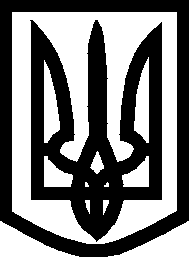 УкраїнаМелітопольська міська радаЗапорізької областіVI скликання23 сесіяР І Ш Е Н Н Я									№ 4/31Про затвердження міської програми „Оформлення права власності та здійснення державної реєстрації прав на нерухоме майно територіальної громади міста Мелітополя” 	Керуючись законом України „Про державну реєстрацію речових прав на нерухоме майно та їх обтяжень”,  „Про місцеве самоврядування в Україні" та Тимчасовим положенням про порядок державної реєстрації права власності та інших речових прав на нерухоме майно, затвердженим наказом Міністерства юстиції України від 07.02.2002 №7/5,	Мелітопольська міська рада Запорізької області В И Р І Ш И Л А :                       1.  Затвердити   бюджетну програму „Оформлення права власності та здійснення державної реєстрації прав на нерухоме майно територіальної громади міста Мелітополя”, згідно з додатком.2. Видатки, пов'язані з проведенням програми, здійснювати за рахунок коштів, передбачених у міському бюджеті на 2012 рік на виконання зазначеної програми.3. Контроль за виконанням цього рішення покласти на постійну  депутатську  комісію з питань бюджету та соціально-економічного розвитку міста.  Міський голова		     						С.Г ВальтерРішення підготовлено:Управлінням комунальною власністюМелітопольської міської радиНачальник						          В.І. ЯремійРішення вносить:Постійна депутатська комісія з питаньбюджету та соціально-економічного розвитку містаГолова комісії						           В.О. Лябах Погоджено:Секретар Мелітопольської міської радиЗапорізької області 				           А.О. ПолячонокЗаступник міського голови з питаньдіяльності виконавчих органів ради                                        О.О. КозловНачальник фінансове управління Мелітопольської міської ради Запорізької області                                                                     Н.В.ДоломанНачальник управління правового забезпечення                                                             В.В. Поляков Провідний спеціаліст-коректор 	                                           К.М. КізюнДодаток до рішення 23 сесіїМелітопольської міської радиЗапорізької області VI скликання від 30.05.2012 № 4/31      Програма „Оформлення права власності та здійснення державної реєстрації прав на нерухоме майно територіальної громади міста Мелітополя”                                1. Підстава для розроблення програмиПрограма розроблена на підставі вимог Закону України „Про державну реєстрацію речових прав на нерухоме майно та їх обтяжень”,  „Про місцеве самоврядування в Україні" та Тимчасовим положенням про порядок державної реєстрації права власності та інших речових прав на нерухоме майно, затвердженим наказом Міністерства юстиції України від 07.02.2002 №7/5,2. Мета програмиМетою цієї програми є забезпечення захисту права власності на нерухоме майно територіальної громади міста Мелітополя та реалізації нею правомочностей щодо володіння, користування та розпорядження об’єктами права комунальної власності, в тому числі виконання усіх майнових операцій. 3. Основні завдання програми		Завданням програми є:            1) Виготовлення технічної документації;           2) Здійснення державної реєстрації прав на нерухоме майно міста та		 оформлення правовстановлюючих документів.4. Напрями і заходи виконання програми.          Перелік заходів на виконання програми передбачає видатки на оплату послуг по виготовленню технічної документації та здійснення державної реєстрації прав на нерухоме майно міста для оформлення правовстановлюючих  документів.5. Загальний обсяг фінансування             Загальна вартість програми становить 37000,00 ( тридцять сім  тисяч ) гривень,  яка спрямовується на оплату послуг по виготовленню технічної документації та здійснення державної реєстрації прав на нерухоме майно міста для оформлення правовстановлюючих  документів .6. Джерела фінансування програми           Реалізація програми здійснюється за рахунок та у межах коштів, передбачених у міському бюджеті  на 2012 рік на виконання зазначеної програми.            Головним розпорядником коштів є управління  комунальною власністю  Мелітопольської міської ради . 7. Етапи виконання.Програма виконується протягом 2012 року.8. Очікувані результатиРезультатом здійснення вказаної програми є:1) Здійснення державної реєстрації на нерухоме майно міста;2) Оформлення правовстановлюючих документів .9. Відповідальний за виконання програмиВідповідальний виконавець програми - начальник управління комунальною власністю  Мелітопольської міської ради – Яремій В.І. 10. Контроль за виконанням програмиКонтроль за виконанням програми здійснює постійна депутатська комісія з питань бюджету та соціально-економічного розвитку міста. 	     Начальник Управліннякомунальною власністю                                                                 В.І. ЯремійСекретар Мелітопольськоїміської ради Запорізької області                                                    А.О. Полячонок